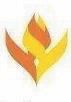 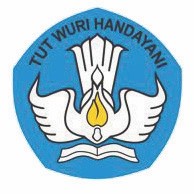 PROPOSAL RISETProgram Pendanaan Riset Inovatif Produktif Mandatori Bertema UK-Indonesia Consortium for Interdisciplinary SciencesBIDANG FOKUS: TULIS BIDANG FOKUS YANG DIPILIH JUDUL RISET (berkaitan dengan judul riset integrasi dan bidangfokus)KELOMPOK PERISETKetua Tim: Anggota:Nama Unit Kerja – Instansi PengusulKEMENTERIAN PENDIDIKAN, KEBUDAYAAN, RISET DAN TEKNOLOGI TAHUN 2021HALAMAN PENGESAHANPROPOSAL Program Pendanaan Riset Inovatif Produktif Mandatori Betema UK-Indonesia Consortium for Interdisciplinary SciencesJudul Riset	:Ketua Periset	:Nama Lengkap		:Jenis Kelamin 		:NIP/NIK/KTP		:Jabatan Struktural		:Jabatan Fungsional	:Institusi Periset		:Alamat			:	HP/Telepon/Faks		:Alamat Rumah		:Telpon/Faks/Email	:Mitra Riset			:Alamat Mitra			:Anggota Tim Riset		:Pendanaan	:Format RencanaAnggaran Belanja (RAB)(File excel dapat diakses melalui website https://risprolpdp.kemenkeu.go.id/upload/pedoman_rab_rispro.xlsx.)Indikator Kinerja RisetTAHUN KE-1Contoh:TAHUN KE-2TAHUN KE-3Format Struktur  OrganisasiRencana KegiatanKriteria Penilaian SubstantifFormat Biodata  Ketua dan Anggota Tim PengusulIdentitas DiriRiwayat Pendidikan Pengalaman Penelitian Dalam 5 Tahun Terakhir(Bukan Skripsi, Tesis, dan Disertasi)* Tuliskan  sumber  pendanaan  baik  dari skema penelitian  Kemendikbudristek maupun  dari  sumber lainnya.Publikasi Artikel Ilmiah Dalam Jornal dalam 5 Tahun TerakhirPemakalah Seminar Ilmiah (Oral Presentation) dalam 5 Tahun TerakhirKarya Buku dalam 5 Tahun TerakhirPerolehan HKI dalam 10 Tahun TerakhirPengalaman Merumuskan Kebijakan Publik/Rekayasa Sosial Lainnya dalam 10 Tahun TerakhirPenghargaan dalam 10 Tahun Terakhir (dari pemerintah, asosiasi atau institusi lainnya)Semua data yang saya isikan dan tercantum dalam biodata ini adalah benar dan dapat dipertanggungjawabkan secara hokum. Apabila di kemudian hari ternyata dijumpai ketidak-sesuaian dengan kenyataan, saya sanggup menerima sanksi.Demikian biodata ini saya buat dengan sebenernya untuk memenuhi salah satu persyaratan dalam pengajuan Program Pendanaan Riset Inovatif Produktif Mandatori Bertema UK-Indonesia Consortium for Interdisciplinary Sciences.Kota, tanggal-bulan-tahunKetua/Anggota Pengusul *,Tanda tangan(Nama Lengkap)36                                                                                                                                                                                                       Program Rispro Mandatori UKICISNo.NamaNIP/NIKAsal Institusi1.2.3.DstNo.UraianKemendikbudristekSharingTotal1.Tahun  I2.Tahun  IIPimpinan  Lembaga  Mitra,<nama pimpinan  lembaga>Tempat, dd-mm-yyKetua Peneliti,<nama ketua peneliti>Menyetujui,Pimpinan Institusi Pengusul<nama pimpinan institusi pengusul>Menyetujui,Pimpinan Institusi Pengusul<nama pimpinan institusi pengusul>No.Indikator Kinerja KegiatanTargetKeterangan1.Hasil yang  dicapai100%2.Proses yang dikerjakan100%Dst100%No.Indikator Kinerja KegiatanTargetKeterangan1.Pengembangan prototype skala  pilot  hasil reformulasi100%Satu series  I beberapa varian prototype....2.Hak  Kekayaan Intelektual (HKI)100%Pendaftaran HKI untuk  designkemasan primer dan sekunder produk3.Keterjaminan dan standarisasi bahan  baku100%Dokumen Perjanjian Kerja Sama(PKS)  dengan supplier  bahan  baku4.Dokumen uji produk100% Hasil  uji Keamanan, uji hedonik, ujipatch test, uji sifat fisik dst5.Publikasi ilmiah100%Submitted di jurnal nasional terakreditasi/ jumal intemasional terindeks Seopus  sebanyak.....No.Indikator Kinerja KegiatanTargetKeterangan1.100%2.100%Dst100%No.Indikator Kinerja KegiatanTargetKeterangan1.100%2.100%Dst100%NoNamaAsal Institusi/LembagaPosisi di Kelompok Riset dan InovasiUraian Tugas1.2.3.4.5.6.7.dstNoAktivitasDeskripsi KegiatanWaktu PelaksanaanKeterangan1.2.3.dstNoKreteriaScore1.Keterkaitan Proposal dengan Tema dan topik(1-4)2.Kualitas Peta Jalan Penelitian(1-4)3.Jumlah dan Mutu Luaran setiap tahun khususnya tahun pertama (yang sedang diusulkan(1-4)4.Pembagian peran dan sumberdaya(1-4)5.Kualitas rekam jejak coordinator dan tim(1-4)6. Prespektif GESI dan keterlibatan atau kebermanfaatan bagi daerah 3T(1-4)7.Matching fund dari mitra(1-4)1.Nama Lengkap (dengan gelar)2.Jenis KelaminL/P3.NIP/NIK/Identitas lainnya4.NIDN (jika ada)5.Tempat dan Tanggal Lahir6. E-mail7.Nomor Telepon/HP8.Nama Institusi Tempat Kerja9.Alamat Kantor10Nomor Telepon/FaksS-1S-2S-3Nama Perguruan TinggiBidang IlmuTahun Masuk-LulusJudul Skripsi/Tesis/DisertasiNama Pembimbing/PromotorNo.TahunJudul PenelitianPendanaanPendanaanNo.TahunJudul PenelitianSumber*Jml (Juta Rp)1.2.DstNo.Judul Artikel IlmiahNama JurnalVolume/ Nomor/Tahun1.2.3.DstNo.Nama Temu ilmiah/SeminarJudul Artikel IlmiahWaktu danTempat1.2.3.DstNo.Judul BukuTahunJumlah HalamanPenerbit1.2.3.DstNo.Judul/Tema HKITahunJenisNomor P/ID1.2.DstNo.Jenis PenghargaanInstitusi Pemberi PenghargaanTahun1.2.3.DstNo.Judul/Tema/Jenis Rekayasa Sosial Lainnya yang  Telah  DiterapkanTahunTempat PenerapanRespon Masyarakat1.2.3.Dst